VSTUPNÍ ČÁSTNázev komplexní úlohy/projektuPlemena skotu chovaná v České republiceKód úlohy41-u-3/AI11Využitelnost komplexní úlohyKategorie dosaženého vzděláníH (EQF úroveň 3)M (EQF úroveň 4)Skupiny oborů41 - Zemědělství a lesnictvíVazba na vzdělávací modul(y)Chov skotuŠkolaStřední škola technická, gastronomická a automobilní, Chomutov, příspěvková organizace, Pražská, ChomutovKlíčové kompetenceKompetence k učení, Personální a sociální kompetence, Digitální kompetenceDatum vytvoření07. 02. 2020 12:19Délka/časová náročnost - Odborné vzdělávání4Délka/časová náročnost - Všeobecné vzděláváníPoznámka k délce úlohyRočník(y)2. ročníkŘešení úlohyskupinovéDoporučený počet žáků1Charakteristika/anotaceŽáci ve skupině vytvoří materiál podobný pexesu, které bude obsahovat obrázek plemene a druhá kartička do dvojice bude obsahovat název a stručný popis plemene. Cílem úlohy je zlepšit spolupráci mezi žáky ve třídě, procvičit práci s informacemi a práci s textovým softwarem. Neméně významným cílem je použití takové pomůcky ve výuce pro rozpoznání plemen skotu a osvojení jejich charakteristik.JÁDRO ÚLOHYOčekávané výsledky učeníKomplexní úloha směřuje k výsledku učení:popíše rozdělení skotu dle užitkovosti, k jednotlivým typům užitkovosti přiřadí a popíše plemena skotu chovaná v ČRSpecifikace hlavních učebních činností žáků/aktivit projektu vč. doporučeného časového rozvrhuŽáci budou rozděleni do pracovních skupin, ve kterých budou tvořit dvojice kartiček pro pexeso.Ve skupině si žáci mezi sebou rozdělí práci a budou samostatně pracovat na řešeršní činnosti.Získané údaje si na PC zpracují a připraví návrhy kartiček.Vzájemně si zkontrolují provedenou práci před jejich tiskem. Žáci si texty vytisknou a připraví kartičky.V rámci hry se budou učit určovat plemena skotu a charakterizovat je.Na tvorbu dvojic pexesa je nutno vyhradit nejméně 2 vyučovací hodiny a pro procvičování plemen skotu s využitím této pomůcky také 2 vyučovací hodiny.Metodická doporučeníÚloha je využitelná v teoretickém vyučování. Může být využita v oborech vzdělání 41-51-H/01 Zemědělec – farmář, 41-41-M/01 Agropodnikání, 41-43-M/01 Chovatelství, 41-55-H/01 Opravář zemědělských strojů nebo 43-41-M/01 Veterinářství.Způsob realizaceteoreticko-praktickáPomůckyučebna výpočetní techniky, počítač s běžným textovým editorem, barevná tiskárna, papíry, karton, barevný papír, nůžky, lepidlo, atlasy či jiná literatura k plemenům skotuVÝSTUPNÍ ČÁSTPopis a kvantifikace všech plánovaných výstupůPlánovaným výstupem je tvorba dvojic kartiček k důležitým plemenům skotu chovaným v České republice.Žáci rozdělí skot dle užitkovosti, k jednotlivým typům užitkovosti přiřadí plemena skotu chovaná v ČR, popíší je a charakterizují.Kritéria hodnoceníSlovně je hodnocena:samostatná práce s literaturou, výtah podstatných charakteristik plemen skotu,grafické zpracování dvojic kartiček pexesa,spolupráce ve skupině při tvorbě a kontrole údajů na kartičkách,tisk a dokončení kartiček pexesa.Známkami je hodnoceno:zařazení plemen do příslušného užitkového typu podle jejich exteriéru a užitkových vlastností.určování plemen skotu, jejich popis a charakteristika.Doporučená literaturaSAMBRAUS, Hans Hinrich. Atlas plemen hospodářských zvířat. Praha: Nakladatelství Brázda, 2006. 295 s. ISBN 80-209-0344-5.https://www.hovezimaso.cz/o-plemenech/PoznámkyObsahové upřesněníOV NSK - Odborné vzdělávání ve vztahu k NSKPřílohyPokyny-pro-ucitele.docxukazka-pexesa.docxMateriál vznikl v rámci projektu Modernizace odborného vzdělávání (MOV), který byl spolufinancován z Evropských strukturálních a investičních fondů a jehož realizaci zajišťoval Národní pedagogický institut České republiky. Autory materiálu a všech jeho částí, není-li uvedeno jinak, jsou Jiří Mladý, Lenka Kovaříková. Creative Commons CC BY SA 4.0 – Uveďte původ – Zachovejte licenci 4.0 Mezinárodní.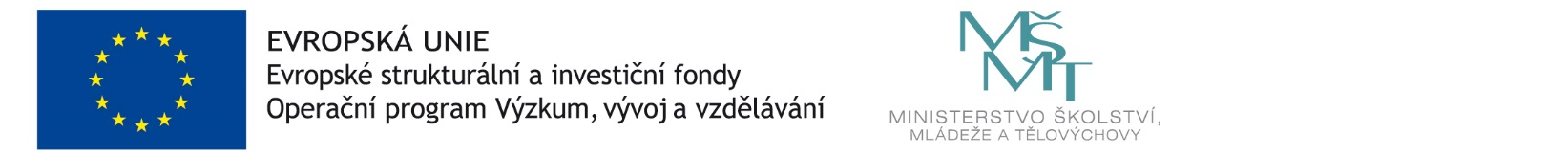 